Klub ekologické výchovy, z.s.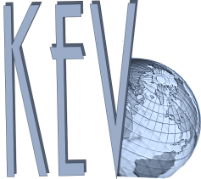 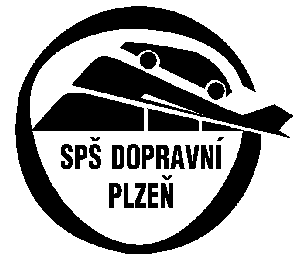 ve spolupráci se Střední průmyslovou školou dopravní Plzeň Vás srdečně  zvou na 5. setkání koordinátorů environmentální výchovyv Plzeňském kraji, dne 20.února 2019 (středa) od 9 hodin  Místo konání semináře: Střední průmyslová škola dopravní Plzeň, Karlovarská 99, Plzeň, salonek sekretariátu ředitelkyÚčastnický poplatek: nečlenové KEV: 350.- Kč           členové KEV: 250,- KčZahrnuje: osvědčení z akreditovaného semináře, CD s prezentacemi a podklady pro inovaci ŠVPprogram8.30 – 9.00 prezence9.00 – 9.15 zahájení a přivítání účastníků na  4. setkání koordinátorů EV v Plzeňském krajiIng. Irenou Novákovou, ředitelkou SPŠ dopravní Plzeň Ing. Janou Jindřichovou, koordinátorkou EVVO na SPŠ dopravní PlzeňDoc. Dr. Miladou Švecovou, CSc., předsedkyní KEV9.15 – 10.45   Management EV ve škole a jeho evaluaceVzdělávání pedagogů v oblasti EVVO a možnosti jeho finanční podpory z projektů                                        zástupce, KÚ PKZdravá výživa, mýty o potravinách a možnosti škol                                    Doc. Ing. Lenka Kouřimská, Ph.D., ČZU Praha                                     Doc. PaedDr. RNDr. Milada Švecová, CSc.Začlenění tématu Zdraví a zdravého životního stylu do vzdělávání ve školách základních a středních      ENVIGAME a téma zdraví s využitím mobilních technologií                                  Mgr. Eva Jiříková, CSc., koordinátorka EV ZŠ gen. Janouška 1006, Praha 1. místopředsedkyně KEV z. s. 10.45 – 11.10    Krajské akce k EVVO v roce 2019Akce pro žáky a pedagogy škol Plzeňského kraje v roce 2019                                  Ing. Jana Jindřichová, koordinátorka EVVO na SPŠ dopravní PlzeňProfesionalizace práce koordinátorů v Plzeňském kraji a jejich další vzdělávání, příklady z jiných krajů pro inspiraci                                 Doc. PaedDr. RNDr. Milada Švecová, CSc., čestná členka ČK pro UNESCO11.10 – 11.30   Přestávka s občerstvením11.30 – 12.30    Přehled dalších akcí v roce 2019 „Pták roku 2019“ – tradiční akce ČSO  a další vzdělávací programy                Česká společnost ornitologická, PrahaTémata roku 2019 vyhlášená OSN a UNESCO                Doc. PaedDr. RNDr. Milada Švecová, CSc., čestná členka ČK pro UNESCOPROUD - Envicentrum Podbranský mlýn, Horažďovice – informace o programech                Ing. Zuzana Jahnová, Ph.D., vedoucí pracovištěPrezentace akcí připravovaných školami v roce 2019                           Koordinátoři EV ze škol Plzeňského kraje                  Prezentace akcí připravovaných dalšími institucemi v roce 2019                 ZOO, SEV, CEV, VŠ a další      12.30 – 13.00Diskuse, ukončení akreditovaného semináře a předání osvědčení „Management EV ve školách a jeho přínos k posílení image školy“. Změna programu vyhrazena.